ステップ式英語　１　正誤表本体に次のような誤りがありましたことをお詫びいたします。ご訂正のうえ，お使いください。（本体）p.3〔目次〕　※doesのスペル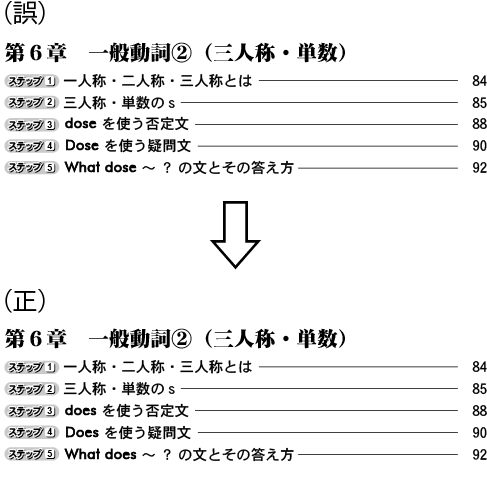 